San Joaquin Valley Air Pollution Control District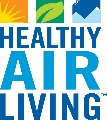 Supplemental Application FormEmergency/Low-Use IC EnginesPlease complete one form for each engine.This form must be accompanied by a completed Authority to Construct/Permit to Operate Application formEQUIPMENT DESCRIPTIONEMISSIONS CONTROLEMISSIONS DATAHEALTH RISK ASSESSMENT DATAPermit to be issued to:      Location where the equipment will be operated:      Installation date:Engine DetailsEngine Manufacturer:      Engine Manufacturer:      Engine Manufacturer:      Engine Manufacturer:      Engine Manufacturer:      Engine Manufacturer:      Engine Tier Rating:       Engine Tier Rating:       Engine Tier Rating:       Engine Tier Rating:       Engine Tier Rating:       Engine Tier Rating:       Engine Tier Rating:       Engine Tier Rating:       Engine Tier Rating:       Engine Tier Rating:       Engine Tier Rating:       Engine DetailsEngine Model:      Engine Model:      Engine Model:      Engine Model:      Engine Model:      Engine Model:      Engine Year of Manufacture:      Engine Year of Manufacture:      Engine Year of Manufacture:      Engine Year of Manufacture:      Engine Year of Manufacture:      Engine Year of Manufacture:      Engine Year of Manufacture:      Engine Year of Manufacture:      Engine Year of Manufacture:      Engine Year of Manufacture:      Engine Year of Manufacture:      Engine DetailsEngine Serial Number:      Engine Serial Number:      Engine Serial Number:      Engine Serial Number:      Engine Serial Number:      Engine Serial Number:      Engine Serial Number:      Engine Serial Number:      Engine Serial Number:      Engine Serial Number:      Engine Serial Number:      Engine Serial Number:      Engine Serial Number:      Engine Serial Number:      Engine Serial Number:      Engine Serial Number:      Engine Serial Number:      Engine DetailsEPA Certification Family Number:					EPA Certification Family Number:					.Engine DetailsEngine’s Type of Combustion:  Rich-Burn    Lean-Burn    4-Stroke    2-StrokeEngine’s Type of Combustion:  Rich-Burn    Lean-Burn    4-Stroke    2-StrokeEngine’s Type of Combustion:  Rich-Burn    Lean-Burn    4-Stroke    2-StrokeEngine’s Type of Combustion:  Rich-Burn    Lean-Burn    4-Stroke    2-StrokeEngine’s Type of Combustion:  Rich-Burn    Lean-Burn    4-Stroke    2-StrokeEngine’s Type of Combustion:  Rich-Burn    Lean-Burn    4-Stroke    2-StrokeEngine’s Type of Combustion:  Rich-Burn    Lean-Burn    4-Stroke    2-StrokeEngine’s Type of Combustion:  Rich-Burn    Lean-Burn    4-Stroke    2-StrokeEngine’s Type of Combustion:  Rich-Burn    Lean-Burn    4-Stroke    2-StrokeEngine’s Type of Combustion:  Rich-Burn    Lean-Burn    4-Stroke    2-StrokeEngine’s Type of Combustion:  Rich-Burn    Lean-Burn    4-Stroke    2-StrokeEngine’s Type of Combustion:  Rich-Burn    Lean-Burn    4-Stroke    2-StrokeEngine’s Type of Combustion:  Rich-Burn    Lean-Burn    4-Stroke    2-StrokeEngine’s Type of Combustion:  Rich-Burn    Lean-Burn    4-Stroke    2-StrokeEngine’s Type of Combustion:  Rich-Burn    Lean-Burn    4-Stroke    2-StrokeEngine’s Type of Combustion:  Rich-Burn    Lean-Burn    4-Stroke    2-StrokeEngine’s Type of Combustion:  Rich-Burn    Lean-Burn    4-Stroke    2-StrokeEngine DetailsMaximum Intermittent Brake Horsepower Rating of the Engine (per the Engine Data Plate): 	     bhpMaximum Intermittent Brake Horsepower Rating of the Engine (per the Engine Data Plate): 	     bhpMaximum Intermittent Brake Horsepower Rating of the Engine (per the Engine Data Plate): 	     bhpMaximum Intermittent Brake Horsepower Rating of the Engine (per the Engine Data Plate): 	     bhpMaximum Intermittent Brake Horsepower Rating of the Engine (per the Engine Data Plate): 	     bhpMaximum Intermittent Brake Horsepower Rating of the Engine (per the Engine Data Plate): 	     bhpMaximum Intermittent Brake Horsepower Rating of the Engine (per the Engine Data Plate): 	     bhpMaximum Intermittent Brake Horsepower Rating of the Engine (per the Engine Data Plate): 	     bhpMaximum Intermittent Brake Horsepower Rating of the Engine (per the Engine Data Plate): 	     bhpMaximum Intermittent Brake Horsepower Rating of the Engine (per the Engine Data Plate): 	     bhpMaximum Intermittent Brake Horsepower Rating of the Engine (per the Engine Data Plate): 	     bhpMaximum Intermittent Brake Horsepower Rating of the Engine (per the Engine Data Plate): 	     bhpMaximum Intermittent Brake Horsepower Rating of the Engine (per the Engine Data Plate): 	     bhpMaximum Intermittent Brake Horsepower Rating of the Engine (per the Engine Data Plate): 	     bhpMaximum Intermittent Brake Horsepower Rating of the Engine (per the Engine Data Plate): 	     bhpMaximum Intermittent Brake Horsepower Rating of the Engine (per the Engine Data Plate): 	     bhpMaximum Intermittent Brake Horsepower Rating of the Engine (per the Engine Data Plate): 	     bhpEngine DetailsEngine’s Rated Power Output for the Process the Engine Serves: 	     	 bhpEngine’s Rated Power Output for the Process the Engine Serves: 	     	 bhpEngine’s Rated Power Output for the Process the Engine Serves: 	     	 bhpEngine’s Rated Power Output for the Process the Engine Serves: 	     	 bhpEngine’s Rated Power Output for the Process the Engine Serves: 	     	 bhpEngine’s Rated Power Output for the Process the Engine Serves: 	     	 bhpEngine’s Rated Power Output for the Process the Engine Serves: 	     	 bhpEngine’s Rated Power Output for the Process the Engine Serves: 	     	 bhpEngine’s Rated Power Output for the Process the Engine Serves: 	     	 bhpEngine’s Rated Power Output for the Process the Engine Serves: 	     	 bhpEngine’s Rated Power Output for the Process the Engine Serves: 	     	 bhpEngine’s Rated Power Output for the Process the Engine Serves: 	     	 bhpEngine’s Rated Power Output for the Process the Engine Serves: 	     	 bhpEngine’s Rated Power Output for the Process the Engine Serves: 	     	 bhpEngine’s Rated Power Output for the Process the Engine Serves: 	     	 bhpEngine’s Rated Power Output for the Process the Engine Serves: 	     	 bhpEngine’s Rated Power Output for the Process the Engine Serves: 	     	 bhpProcess DataProcess the Engine Serves:      Process the Engine Serves:      Process the Engine Serves:      Process the Engine Serves:      Process the Engine Serves:      Process the Engine Serves:      Process the Engine Serves:      Process the Engine Serves:      Process the Engine Serves:      Process the Engine Serves:      Process the Engine Serves:      Process the Engine Serves:      Process the Engine Serves:      Process the Engine Serves:      Process the Engine Serves:      Process the Engine Serves:      Process the Engine Serves:      Process DataElectrical PowerGeneration OnlyGenerator Manufacturer:      Generator Manufacturer:      Generator Manufacturer:      Generator Manufacturer:      Generator Manufacturer:      Generator Manufacturer:      Generator Manufacturer:      Generator Manufacturer:      Model:      Model:      Model:      Model:      Model:      Model:      Model:      Model:      Process DataElectrical PowerGeneration OnlyPower Output: 	     	 kWPower Output: 	     	 kWPower Output: 	     	 kWPower Output: 	     	 kWPower Output: 	     	 kWPower Output: 	     	 kWPower Output: 	     	 kWPower Output: 	     	 kWPower Output: 	     	 kWPower Output: 	     	 kWPower Output: 	     	 kWPower Output: 	     	 kWPower Output: 	     	 kWPower Output: 	     	 kWPower Output: 	     	 kWPower Output: 	     	 kWProcess DataWill this equipment be used in an electric utility rate reduction program?  Yes    NoWill this equipment be used in an electric utility rate reduction program?  Yes    NoWill this equipment be used in an electric utility rate reduction program?  Yes    NoWill this equipment be used in an electric utility rate reduction program?  Yes    NoWill this equipment be used in an electric utility rate reduction program?  Yes    NoWill this equipment be used in an electric utility rate reduction program?  Yes    NoWill this equipment be used in an electric utility rate reduction program?  Yes    NoWill this equipment be used in an electric utility rate reduction program?  Yes    NoWill this equipment be used in an electric utility rate reduction program?  Yes    NoWill this equipment be used in an electric utility rate reduction program?  Yes    NoWill this equipment be used in an electric utility rate reduction program?  Yes    NoWill this equipment be used in an electric utility rate reduction program?  Yes    NoWill this equipment be used in an electric utility rate reduction program?  Yes    NoWill this equipment be used in an electric utility rate reduction program?  Yes    NoWill this equipment be used in an electric utility rate reduction program?  Yes    NoWill this equipment be used in an electric utility rate reduction program?  Yes    NoWill this equipment be used in an electric utility rate reduction program?  Yes    NoFuel DataFuel Type:  Diesel    Natural Gas    LPG/Propane    Gasoline    Other: 	     	Fuel Type:  Diesel    Natural Gas    LPG/Propane    Gasoline    Other: 	     	Fuel Type:  Diesel    Natural Gas    LPG/Propane    Gasoline    Other: 	     	Fuel Type:  Diesel    Natural Gas    LPG/Propane    Gasoline    Other: 	     	Fuel Type:  Diesel    Natural Gas    LPG/Propane    Gasoline    Other: 	     	Fuel Type:  Diesel    Natural Gas    LPG/Propane    Gasoline    Other: 	     	Fuel Type:  Diesel    Natural Gas    LPG/Propane    Gasoline    Other: 	     	Fuel Type:  Diesel    Natural Gas    LPG/Propane    Gasoline    Other: 	     	Fuel Type:  Diesel    Natural Gas    LPG/Propane    Gasoline    Other: 	     	Fuel Type:  Diesel    Natural Gas    LPG/Propane    Gasoline    Other: 	     	Fuel Type:  Diesel    Natural Gas    LPG/Propane    Gasoline    Other: 	     	Fuel Type:  Diesel    Natural Gas    LPG/Propane    Gasoline    Other: 	     	Fuel Type:  Diesel    Natural Gas    LPG/Propane    Gasoline    Other: 	     	Fuel Type:  Diesel    Natural Gas    LPG/Propane    Gasoline    Other: 	     	Fuel Type:  Diesel    Natural Gas    LPG/Propane    Gasoline    Other: 	     	Fuel Type:  Diesel    Natural Gas    LPG/Propane    Gasoline    Other: 	     	Fuel Type:  Diesel    Natural Gas    LPG/Propane    Gasoline    Other: 	     	Fuel DataFor “Other” fuels only: Higher Heating Value: 	     	 Btu/scf, or 	     	 Btu/gal, For “Other” fuels only: An Ultimate Fuel Analysis or the combustion F-Factor 	     	dscf/MMBtuFor “Other” fuels only: Higher Heating Value: 	     	 Btu/scf, or 	     	 Btu/gal, For “Other” fuels only: An Ultimate Fuel Analysis or the combustion F-Factor 	     	dscf/MMBtuFor “Other” fuels only: Higher Heating Value: 	     	 Btu/scf, or 	     	 Btu/gal, For “Other” fuels only: An Ultimate Fuel Analysis or the combustion F-Factor 	     	dscf/MMBtuFor “Other” fuels only: Higher Heating Value: 	     	 Btu/scf, or 	     	 Btu/gal, For “Other” fuels only: An Ultimate Fuel Analysis or the combustion F-Factor 	     	dscf/MMBtuFor “Other” fuels only: Higher Heating Value: 	     	 Btu/scf, or 	     	 Btu/gal, For “Other” fuels only: An Ultimate Fuel Analysis or the combustion F-Factor 	     	dscf/MMBtuFor “Other” fuels only: Higher Heating Value: 	     	 Btu/scf, or 	     	 Btu/gal, For “Other” fuels only: An Ultimate Fuel Analysis or the combustion F-Factor 	     	dscf/MMBtuFor “Other” fuels only: Higher Heating Value: 	     	 Btu/scf, or 	     	 Btu/gal, For “Other” fuels only: An Ultimate Fuel Analysis or the combustion F-Factor 	     	dscf/MMBtuFor “Other” fuels only: Higher Heating Value: 	     	 Btu/scf, or 	     	 Btu/gal, For “Other” fuels only: An Ultimate Fuel Analysis or the combustion F-Factor 	     	dscf/MMBtuFor “Other” fuels only: Higher Heating Value: 	     	 Btu/scf, or 	     	 Btu/gal, For “Other” fuels only: An Ultimate Fuel Analysis or the combustion F-Factor 	     	dscf/MMBtuFor “Other” fuels only: Higher Heating Value: 	     	 Btu/scf, or 	     	 Btu/gal, For “Other” fuels only: An Ultimate Fuel Analysis or the combustion F-Factor 	     	dscf/MMBtuFor “Other” fuels only: Higher Heating Value: 	     	 Btu/scf, or 	     	 Btu/gal, For “Other” fuels only: An Ultimate Fuel Analysis or the combustion F-Factor 	     	dscf/MMBtuFor “Other” fuels only: Higher Heating Value: 	     	 Btu/scf, or 	     	 Btu/gal, For “Other” fuels only: An Ultimate Fuel Analysis or the combustion F-Factor 	     	dscf/MMBtuFor “Other” fuels only: Higher Heating Value: 	     	 Btu/scf, or 	     	 Btu/gal, For “Other” fuels only: An Ultimate Fuel Analysis or the combustion F-Factor 	     	dscf/MMBtuFor “Other” fuels only: Higher Heating Value: 	     	 Btu/scf, or 	     	 Btu/gal, For “Other” fuels only: An Ultimate Fuel Analysis or the combustion F-Factor 	     	dscf/MMBtuFor “Other” fuels only: Higher Heating Value: 	     	 Btu/scf, or 	     	 Btu/gal, For “Other” fuels only: An Ultimate Fuel Analysis or the combustion F-Factor 	     	dscf/MMBtuFor “Other” fuels only: Higher Heating Value: 	     	 Btu/scf, or 	     	 Btu/gal, For “Other” fuels only: An Ultimate Fuel Analysis or the combustion F-Factor 	     	dscf/MMBtuFor “Other” fuels only: Higher Heating Value: 	     	 Btu/scf, or 	     	 Btu/gal, For “Other” fuels only: An Ultimate Fuel Analysis or the combustion F-Factor 	     	dscf/MMBtuFuel DataSulfur Content: 	     	 gr/100 scf (gaseous fuel) or 	     	 % by weight (liquid fuel)Sulfur Content: 	     	 gr/100 scf (gaseous fuel) or 	     	 % by weight (liquid fuel)Sulfur Content: 	     	 gr/100 scf (gaseous fuel) or 	     	 % by weight (liquid fuel)Sulfur Content: 	     	 gr/100 scf (gaseous fuel) or 	     	 % by weight (liquid fuel)Sulfur Content: 	     	 gr/100 scf (gaseous fuel) or 	     	 % by weight (liquid fuel)Sulfur Content: 	     	 gr/100 scf (gaseous fuel) or 	     	 % by weight (liquid fuel)Sulfur Content: 	     	 gr/100 scf (gaseous fuel) or 	     	 % by weight (liquid fuel)Sulfur Content: 	     	 gr/100 scf (gaseous fuel) or 	     	 % by weight (liquid fuel)Sulfur Content: 	     	 gr/100 scf (gaseous fuel) or 	     	 % by weight (liquid fuel)Sulfur Content: 	     	 gr/100 scf (gaseous fuel) or 	     	 % by weight (liquid fuel)Sulfur Content: 	     	 gr/100 scf (gaseous fuel) or 	     	 % by weight (liquid fuel)Sulfur Content: 	     	 gr/100 scf (gaseous fuel) or 	     	 % by weight (liquid fuel)Sulfur Content: 	     	 gr/100 scf (gaseous fuel) or 	     	 % by weight (liquid fuel)Sulfur Content: 	     	 gr/100 scf (gaseous fuel) or 	     	 % by weight (liquid fuel)Sulfur Content: 	     	 gr/100 scf (gaseous fuel) or 	     	 % by weight (liquid fuel)Sulfur Content: 	     	 gr/100 scf (gaseous fuel) or 	     	 % by weight (liquid fuel)Sulfur Content: 	     	 gr/100 scf (gaseous fuel) or 	     	 % by weight (liquid fuel)Fuel DataFuel Consumption at Maximum Rated Output: 	     	 gal/hr, or 	     	 scf/hrFuel Consumption at Maximum Rated Output: 	     	 gal/hr, or 	     	 scf/hrFuel Consumption at Maximum Rated Output: 	     	 gal/hr, or 	     	 scf/hrFuel Consumption at Maximum Rated Output: 	     	 gal/hr, or 	     	 scf/hrFuel Consumption at Maximum Rated Output: 	     	 gal/hr, or 	     	 scf/hrFuel Consumption at Maximum Rated Output: 	     	 gal/hr, or 	     	 scf/hrFuel Consumption at Maximum Rated Output: 	     	 gal/hr, or 	     	 scf/hrFuel Consumption at Maximum Rated Output: 	     	 gal/hr, or 	     	 scf/hrFuel Consumption at Maximum Rated Output: 	     	 gal/hr, or 	     	 scf/hrFuel Consumption at Maximum Rated Output: 	     	 gal/hr, or 	     	 scf/hrFuel Consumption at Maximum Rated Output: 	     	 gal/hr, or 	     	 scf/hrFuel Consumption at Maximum Rated Output: 	     	 gal/hr, or 	     	 scf/hrFuel Consumption at Maximum Rated Output: 	     	 gal/hr, or 	     	 scf/hrFuel Consumption at Maximum Rated Output: 	     	 gal/hr, or 	     	 scf/hrFuel Consumption at Maximum Rated Output: 	     	 gal/hr, or 	     	 scf/hrFuel Consumption at Maximum Rated Output: 	     	 gal/hr, or 	     	 scf/hrFuel Consumption at Maximum Rated Output: 	     	 gal/hr, or 	     	 scf/hrRule 4702Type of Use Emergency Standby - Limited exclusively to power primary mechanical or an electrical generator during periods of unscheduled power outages beyond the control of the operator, and limited to 20 - 100 hr/yr (depending on the engine’s PM10 emission factor) for maintenance and testing operation. This engine is specifically used to power a pump for a municipal water supply. I request the higher opacity limit of 40% with the corresponding operational limits of 30 minutes per week and 2 hours per month for maintenance and testing. (CH&SC 41701.6) I request the lower opacity limit of 20%. This engine is specifically used to provide power at a health care facility. (CH&SC 1250) This engine is subject to Office of Statewide Health Planning and Development (OSHPD) requirements.  Emergency Standby - Limited exclusively to power primary mechanical or an electrical generator during periods of unscheduled power outages beyond the control of the operator, and limited to 20 - 100 hr/yr (depending on the engine’s PM10 emission factor) for maintenance and testing operation. This engine is specifically used to power a pump for a municipal water supply. I request the higher opacity limit of 40% with the corresponding operational limits of 30 minutes per week and 2 hours per month for maintenance and testing. (CH&SC 41701.6) I request the lower opacity limit of 20%. This engine is specifically used to provide power at a health care facility. (CH&SC 1250) This engine is subject to Office of Statewide Health Planning and Development (OSHPD) requirements.  Emergency Standby - Limited exclusively to power primary mechanical or an electrical generator during periods of unscheduled power outages beyond the control of the operator, and limited to 20 - 100 hr/yr (depending on the engine’s PM10 emission factor) for maintenance and testing operation. This engine is specifically used to power a pump for a municipal water supply. I request the higher opacity limit of 40% with the corresponding operational limits of 30 minutes per week and 2 hours per month for maintenance and testing. (CH&SC 41701.6) I request the lower opacity limit of 20%. This engine is specifically used to provide power at a health care facility. (CH&SC 1250) This engine is subject to Office of Statewide Health Planning and Development (OSHPD) requirements.  Emergency Standby - Limited exclusively to power primary mechanical or an electrical generator during periods of unscheduled power outages beyond the control of the operator, and limited to 20 - 100 hr/yr (depending on the engine’s PM10 emission factor) for maintenance and testing operation. This engine is specifically used to power a pump for a municipal water supply. I request the higher opacity limit of 40% with the corresponding operational limits of 30 minutes per week and 2 hours per month for maintenance and testing. (CH&SC 41701.6) I request the lower opacity limit of 20%. This engine is specifically used to provide power at a health care facility. (CH&SC 1250) This engine is subject to Office of Statewide Health Planning and Development (OSHPD) requirements.  Emergency Standby - Limited exclusively to power primary mechanical or an electrical generator during periods of unscheduled power outages beyond the control of the operator, and limited to 20 - 100 hr/yr (depending on the engine’s PM10 emission factor) for maintenance and testing operation. This engine is specifically used to power a pump for a municipal water supply. I request the higher opacity limit of 40% with the corresponding operational limits of 30 minutes per week and 2 hours per month for maintenance and testing. (CH&SC 41701.6) I request the lower opacity limit of 20%. This engine is specifically used to provide power at a health care facility. (CH&SC 1250) This engine is subject to Office of Statewide Health Planning and Development (OSHPD) requirements.  Emergency Standby - Limited exclusively to power primary mechanical or an electrical generator during periods of unscheduled power outages beyond the control of the operator, and limited to 20 - 100 hr/yr (depending on the engine’s PM10 emission factor) for maintenance and testing operation. This engine is specifically used to power a pump for a municipal water supply. I request the higher opacity limit of 40% with the corresponding operational limits of 30 minutes per week and 2 hours per month for maintenance and testing. (CH&SC 41701.6) I request the lower opacity limit of 20%. This engine is specifically used to provide power at a health care facility. (CH&SC 1250) This engine is subject to Office of Statewide Health Planning and Development (OSHPD) requirements.  Emergency Standby - Limited exclusively to power primary mechanical or an electrical generator during periods of unscheduled power outages beyond the control of the operator, and limited to 20 - 100 hr/yr (depending on the engine’s PM10 emission factor) for maintenance and testing operation. This engine is specifically used to power a pump for a municipal water supply. I request the higher opacity limit of 40% with the corresponding operational limits of 30 minutes per week and 2 hours per month for maintenance and testing. (CH&SC 41701.6) I request the lower opacity limit of 20%. This engine is specifically used to provide power at a health care facility. (CH&SC 1250) This engine is subject to Office of Statewide Health Planning and Development (OSHPD) requirements.  Emergency Standby - Limited exclusively to power primary mechanical or an electrical generator during periods of unscheduled power outages beyond the control of the operator, and limited to 20 - 100 hr/yr (depending on the engine’s PM10 emission factor) for maintenance and testing operation. This engine is specifically used to power a pump for a municipal water supply. I request the higher opacity limit of 40% with the corresponding operational limits of 30 minutes per week and 2 hours per month for maintenance and testing. (CH&SC 41701.6) I request the lower opacity limit of 20%. This engine is specifically used to provide power at a health care facility. (CH&SC 1250) This engine is subject to Office of Statewide Health Planning and Development (OSHPD) requirements.  Emergency Standby - Limited exclusively to power primary mechanical or an electrical generator during periods of unscheduled power outages beyond the control of the operator, and limited to 20 - 100 hr/yr (depending on the engine’s PM10 emission factor) for maintenance and testing operation. This engine is specifically used to power a pump for a municipal water supply. I request the higher opacity limit of 40% with the corresponding operational limits of 30 minutes per week and 2 hours per month for maintenance and testing. (CH&SC 41701.6) I request the lower opacity limit of 20%. This engine is specifically used to provide power at a health care facility. (CH&SC 1250) This engine is subject to Office of Statewide Health Planning and Development (OSHPD) requirements.  Emergency Standby - Limited exclusively to power primary mechanical or an electrical generator during periods of unscheduled power outages beyond the control of the operator, and limited to 20 - 100 hr/yr (depending on the engine’s PM10 emission factor) for maintenance and testing operation. This engine is specifically used to power a pump for a municipal water supply. I request the higher opacity limit of 40% with the corresponding operational limits of 30 minutes per week and 2 hours per month for maintenance and testing. (CH&SC 41701.6) I request the lower opacity limit of 20%. This engine is specifically used to provide power at a health care facility. (CH&SC 1250) This engine is subject to Office of Statewide Health Planning and Development (OSHPD) requirements.  Emergency Standby - Limited exclusively to power primary mechanical or an electrical generator during periods of unscheduled power outages beyond the control of the operator, and limited to 20 - 100 hr/yr (depending on the engine’s PM10 emission factor) for maintenance and testing operation. This engine is specifically used to power a pump for a municipal water supply. I request the higher opacity limit of 40% with the corresponding operational limits of 30 minutes per week and 2 hours per month for maintenance and testing. (CH&SC 41701.6) I request the lower opacity limit of 20%. This engine is specifically used to provide power at a health care facility. (CH&SC 1250) This engine is subject to Office of Statewide Health Planning and Development (OSHPD) requirements.  Emergency Standby - Limited exclusively to power primary mechanical or an electrical generator during periods of unscheduled power outages beyond the control of the operator, and limited to 20 - 100 hr/yr (depending on the engine’s PM10 emission factor) for maintenance and testing operation. This engine is specifically used to power a pump for a municipal water supply. I request the higher opacity limit of 40% with the corresponding operational limits of 30 minutes per week and 2 hours per month for maintenance and testing. (CH&SC 41701.6) I request the lower opacity limit of 20%. This engine is specifically used to provide power at a health care facility. (CH&SC 1250) This engine is subject to Office of Statewide Health Planning and Development (OSHPD) requirements.  Emergency Standby - Limited exclusively to power primary mechanical or an electrical generator during periods of unscheduled power outages beyond the control of the operator, and limited to 20 - 100 hr/yr (depending on the engine’s PM10 emission factor) for maintenance and testing operation. This engine is specifically used to power a pump for a municipal water supply. I request the higher opacity limit of 40% with the corresponding operational limits of 30 minutes per week and 2 hours per month for maintenance and testing. (CH&SC 41701.6) I request the lower opacity limit of 20%. This engine is specifically used to provide power at a health care facility. (CH&SC 1250) This engine is subject to Office of Statewide Health Planning and Development (OSHPD) requirements.  Emergency Standby - Limited exclusively to power primary mechanical or an electrical generator during periods of unscheduled power outages beyond the control of the operator, and limited to 20 - 100 hr/yr (depending on the engine’s PM10 emission factor) for maintenance and testing operation. This engine is specifically used to power a pump for a municipal water supply. I request the higher opacity limit of 40% with the corresponding operational limits of 30 minutes per week and 2 hours per month for maintenance and testing. (CH&SC 41701.6) I request the lower opacity limit of 20%. This engine is specifically used to provide power at a health care facility. (CH&SC 1250) This engine is subject to Office of Statewide Health Planning and Development (OSHPD) requirements.  Emergency Standby - Limited exclusively to power primary mechanical or an electrical generator during periods of unscheduled power outages beyond the control of the operator, and limited to 20 - 100 hr/yr (depending on the engine’s PM10 emission factor) for maintenance and testing operation. This engine is specifically used to power a pump for a municipal water supply. I request the higher opacity limit of 40% with the corresponding operational limits of 30 minutes per week and 2 hours per month for maintenance and testing. (CH&SC 41701.6) I request the lower opacity limit of 20%. This engine is specifically used to provide power at a health care facility. (CH&SC 1250) This engine is subject to Office of Statewide Health Planning and Development (OSHPD) requirements.  Emergency Standby - Limited exclusively to power primary mechanical or an electrical generator during periods of unscheduled power outages beyond the control of the operator, and limited to 20 - 100 hr/yr (depending on the engine’s PM10 emission factor) for maintenance and testing operation. This engine is specifically used to power a pump for a municipal water supply. I request the higher opacity limit of 40% with the corresponding operational limits of 30 minutes per week and 2 hours per month for maintenance and testing. (CH&SC 41701.6) I request the lower opacity limit of 20%. This engine is specifically used to provide power at a health care facility. (CH&SC 1250) This engine is subject to Office of Statewide Health Planning and Development (OSHPD) requirements.  Emergency Standby - Limited exclusively to power primary mechanical or an electrical generator during periods of unscheduled power outages beyond the control of the operator, and limited to 20 - 100 hr/yr (depending on the engine’s PM10 emission factor) for maintenance and testing operation. This engine is specifically used to power a pump for a municipal water supply. I request the higher opacity limit of 40% with the corresponding operational limits of 30 minutes per week and 2 hours per month for maintenance and testing. (CH&SC 41701.6) I request the lower opacity limit of 20%. This engine is specifically used to provide power at a health care facility. (CH&SC 1250) This engine is subject to Office of Statewide Health Planning and Development (OSHPD) requirements. Rule 4702Type of Use Special Case Emergency - Limited exclusively to preserve or protect property, human life, or public health during a disaster or a state emergency (e.g. fire or flood) and limited to 20 - 100 hr/yr (depending on the engine’s PM10 emission factor) for maintenance and testing operation. This engine is specifically used to power a direct-drive firewater pump. This firewater pump engine is subject to National Fire Protection Association (NFPA) requirements. Special Case Emergency - Limited exclusively to preserve or protect property, human life, or public health during a disaster or a state emergency (e.g. fire or flood) and limited to 20 - 100 hr/yr (depending on the engine’s PM10 emission factor) for maintenance and testing operation. This engine is specifically used to power a direct-drive firewater pump. This firewater pump engine is subject to National Fire Protection Association (NFPA) requirements. Special Case Emergency - Limited exclusively to preserve or protect property, human life, or public health during a disaster or a state emergency (e.g. fire or flood) and limited to 20 - 100 hr/yr (depending on the engine’s PM10 emission factor) for maintenance and testing operation. This engine is specifically used to power a direct-drive firewater pump. This firewater pump engine is subject to National Fire Protection Association (NFPA) requirements. Special Case Emergency - Limited exclusively to preserve or protect property, human life, or public health during a disaster or a state emergency (e.g. fire or flood) and limited to 20 - 100 hr/yr (depending on the engine’s PM10 emission factor) for maintenance and testing operation. This engine is specifically used to power a direct-drive firewater pump. This firewater pump engine is subject to National Fire Protection Association (NFPA) requirements. Special Case Emergency - Limited exclusively to preserve or protect property, human life, or public health during a disaster or a state emergency (e.g. fire or flood) and limited to 20 - 100 hr/yr (depending on the engine’s PM10 emission factor) for maintenance and testing operation. This engine is specifically used to power a direct-drive firewater pump. This firewater pump engine is subject to National Fire Protection Association (NFPA) requirements. Special Case Emergency - Limited exclusively to preserve or protect property, human life, or public health during a disaster or a state emergency (e.g. fire or flood) and limited to 20 - 100 hr/yr (depending on the engine’s PM10 emission factor) for maintenance and testing operation. This engine is specifically used to power a direct-drive firewater pump. This firewater pump engine is subject to National Fire Protection Association (NFPA) requirements. Special Case Emergency - Limited exclusively to preserve or protect property, human life, or public health during a disaster or a state emergency (e.g. fire or flood) and limited to 20 - 100 hr/yr (depending on the engine’s PM10 emission factor) for maintenance and testing operation. This engine is specifically used to power a direct-drive firewater pump. This firewater pump engine is subject to National Fire Protection Association (NFPA) requirements. Special Case Emergency - Limited exclusively to preserve or protect property, human life, or public health during a disaster or a state emergency (e.g. fire or flood) and limited to 20 - 100 hr/yr (depending on the engine’s PM10 emission factor) for maintenance and testing operation. This engine is specifically used to power a direct-drive firewater pump. This firewater pump engine is subject to National Fire Protection Association (NFPA) requirements. Special Case Emergency - Limited exclusively to preserve or protect property, human life, or public health during a disaster or a state emergency (e.g. fire or flood) and limited to 20 - 100 hr/yr (depending on the engine’s PM10 emission factor) for maintenance and testing operation. This engine is specifically used to power a direct-drive firewater pump. This firewater pump engine is subject to National Fire Protection Association (NFPA) requirements. Special Case Emergency - Limited exclusively to preserve or protect property, human life, or public health during a disaster or a state emergency (e.g. fire or flood) and limited to 20 - 100 hr/yr (depending on the engine’s PM10 emission factor) for maintenance and testing operation. This engine is specifically used to power a direct-drive firewater pump. This firewater pump engine is subject to National Fire Protection Association (NFPA) requirements. Special Case Emergency - Limited exclusively to preserve or protect property, human life, or public health during a disaster or a state emergency (e.g. fire or flood) and limited to 20 - 100 hr/yr (depending on the engine’s PM10 emission factor) for maintenance and testing operation. This engine is specifically used to power a direct-drive firewater pump. This firewater pump engine is subject to National Fire Protection Association (NFPA) requirements. Special Case Emergency - Limited exclusively to preserve or protect property, human life, or public health during a disaster or a state emergency (e.g. fire or flood) and limited to 20 - 100 hr/yr (depending on the engine’s PM10 emission factor) for maintenance and testing operation. This engine is specifically used to power a direct-drive firewater pump. This firewater pump engine is subject to National Fire Protection Association (NFPA) requirements. Special Case Emergency - Limited exclusively to preserve or protect property, human life, or public health during a disaster or a state emergency (e.g. fire or flood) and limited to 20 - 100 hr/yr (depending on the engine’s PM10 emission factor) for maintenance and testing operation. This engine is specifically used to power a direct-drive firewater pump. This firewater pump engine is subject to National Fire Protection Association (NFPA) requirements. Special Case Emergency - Limited exclusively to preserve or protect property, human life, or public health during a disaster or a state emergency (e.g. fire or flood) and limited to 20 - 100 hr/yr (depending on the engine’s PM10 emission factor) for maintenance and testing operation. This engine is specifically used to power a direct-drive firewater pump. This firewater pump engine is subject to National Fire Protection Association (NFPA) requirements. Special Case Emergency - Limited exclusively to preserve or protect property, human life, or public health during a disaster or a state emergency (e.g. fire or flood) and limited to 20 - 100 hr/yr (depending on the engine’s PM10 emission factor) for maintenance and testing operation. This engine is specifically used to power a direct-drive firewater pump. This firewater pump engine is subject to National Fire Protection Association (NFPA) requirements. Special Case Emergency - Limited exclusively to preserve or protect property, human life, or public health during a disaster or a state emergency (e.g. fire or flood) and limited to 20 - 100 hr/yr (depending on the engine’s PM10 emission factor) for maintenance and testing operation. This engine is specifically used to power a direct-drive firewater pump. This firewater pump engine is subject to National Fire Protection Association (NFPA) requirements. Special Case Emergency - Limited exclusively to preserve or protect property, human life, or public health during a disaster or a state emergency (e.g. fire or flood) and limited to 20 - 100 hr/yr (depending on the engine’s PM10 emission factor) for maintenance and testing operation. This engine is specifically used to power a direct-drive firewater pump. This firewater pump engine is subject to National Fire Protection Association (NFPA) requirements.Rule 4702Type of Use Low Use - Limited to ≤ 200 hr/yr of operation for ALL purposes combined, including maintenance and testing. Low Use - Limited to ≤ 200 hr/yr of operation for ALL purposes combined, including maintenance and testing. Low Use - Limited to ≤ 200 hr/yr of operation for ALL purposes combined, including maintenance and testing. Low Use - Limited to ≤ 200 hr/yr of operation for ALL purposes combined, including maintenance and testing. Low Use - Limited to ≤ 200 hr/yr of operation for ALL purposes combined, including maintenance and testing. Low Use - Limited to ≤ 200 hr/yr of operation for ALL purposes combined, including maintenance and testing. Low Use - Limited to ≤ 200 hr/yr of operation for ALL purposes combined, including maintenance and testing. Low Use - Limited to ≤ 200 hr/yr of operation for ALL purposes combined, including maintenance and testing. Low Use - Limited to ≤ 200 hr/yr of operation for ALL purposes combined, including maintenance and testing. Low Use - Limited to ≤ 200 hr/yr of operation for ALL purposes combined, including maintenance and testing. Low Use - Limited to ≤ 200 hr/yr of operation for ALL purposes combined, including maintenance and testing. Low Use - Limited to ≤ 200 hr/yr of operation for ALL purposes combined, including maintenance and testing. Low Use - Limited to ≤ 200 hr/yr of operation for ALL purposes combined, including maintenance and testing. Low Use - Limited to ≤ 200 hr/yr of operation for ALL purposes combined, including maintenance and testing. Low Use - Limited to ≤ 200 hr/yr of operation for ALL purposes combined, including maintenance and testing. Low Use - Limited to ≤ 200 hr/yr of operation for ALL purposes combined, including maintenance and testing. Low Use - Limited to ≤ 200 hr/yr of operation for ALL purposes combined, including maintenance and testing.Hour MeterNote: All engines are required to have either a nonresettable elapsed time meter or an alternate device, method, or technique, approved by the APCO, for determining elapsed operating time. Equipped with a Nonresettable Elapsed Operating Time Meter Alternate Method (please provide details): 	     	Note: All engines are required to have either a nonresettable elapsed time meter or an alternate device, method, or technique, approved by the APCO, for determining elapsed operating time. Equipped with a Nonresettable Elapsed Operating Time Meter Alternate Method (please provide details): 	     	Note: All engines are required to have either a nonresettable elapsed time meter or an alternate device, method, or technique, approved by the APCO, for determining elapsed operating time. Equipped with a Nonresettable Elapsed Operating Time Meter Alternate Method (please provide details): 	     	Note: All engines are required to have either a nonresettable elapsed time meter or an alternate device, method, or technique, approved by the APCO, for determining elapsed operating time. Equipped with a Nonresettable Elapsed Operating Time Meter Alternate Method (please provide details): 	     	Note: All engines are required to have either a nonresettable elapsed time meter or an alternate device, method, or technique, approved by the APCO, for determining elapsed operating time. Equipped with a Nonresettable Elapsed Operating Time Meter Alternate Method (please provide details): 	     	Note: All engines are required to have either a nonresettable elapsed time meter or an alternate device, method, or technique, approved by the APCO, for determining elapsed operating time. Equipped with a Nonresettable Elapsed Operating Time Meter Alternate Method (please provide details): 	     	Note: All engines are required to have either a nonresettable elapsed time meter or an alternate device, method, or technique, approved by the APCO, for determining elapsed operating time. Equipped with a Nonresettable Elapsed Operating Time Meter Alternate Method (please provide details): 	     	Note: All engines are required to have either a nonresettable elapsed time meter or an alternate device, method, or technique, approved by the APCO, for determining elapsed operating time. Equipped with a Nonresettable Elapsed Operating Time Meter Alternate Method (please provide details): 	     	Note: All engines are required to have either a nonresettable elapsed time meter or an alternate device, method, or technique, approved by the APCO, for determining elapsed operating time. Equipped with a Nonresettable Elapsed Operating Time Meter Alternate Method (please provide details): 	     	Note: All engines are required to have either a nonresettable elapsed time meter or an alternate device, method, or technique, approved by the APCO, for determining elapsed operating time. Equipped with a Nonresettable Elapsed Operating Time Meter Alternate Method (please provide details): 	     	Note: All engines are required to have either a nonresettable elapsed time meter or an alternate device, method, or technique, approved by the APCO, for determining elapsed operating time. Equipped with a Nonresettable Elapsed Operating Time Meter Alternate Method (please provide details): 	     	Note: All engines are required to have either a nonresettable elapsed time meter or an alternate device, method, or technique, approved by the APCO, for determining elapsed operating time. Equipped with a Nonresettable Elapsed Operating Time Meter Alternate Method (please provide details): 	     	Note: All engines are required to have either a nonresettable elapsed time meter or an alternate device, method, or technique, approved by the APCO, for determining elapsed operating time. Equipped with a Nonresettable Elapsed Operating Time Meter Alternate Method (please provide details): 	     	Note: All engines are required to have either a nonresettable elapsed time meter or an alternate device, method, or technique, approved by the APCO, for determining elapsed operating time. Equipped with a Nonresettable Elapsed Operating Time Meter Alternate Method (please provide details): 	     	Note: All engines are required to have either a nonresettable elapsed time meter or an alternate device, method, or technique, approved by the APCO, for determining elapsed operating time. Equipped with a Nonresettable Elapsed Operating Time Meter Alternate Method (please provide details): 	     	Note: All engines are required to have either a nonresettable elapsed time meter or an alternate device, method, or technique, approved by the APCO, for determining elapsed operating time. Equipped with a Nonresettable Elapsed Operating Time Meter Alternate Method (please provide details): 	     	Note: All engines are required to have either a nonresettable elapsed time meter or an alternate device, method, or technique, approved by the APCO, for determining elapsed operating time. Equipped with a Nonresettable Elapsed Operating Time Meter Alternate Method (please provide details): 	     	Emissions Control Equipment(Check all that apply) Positive Crankcase Ventilation System 90% Efficient crankcase emission control deviceEmissions Control Equipment(Check all that apply) Turbocharger Intercooler/AftercoolerEmissions Control Equipment(Check all that apply) Automatic Air/Fuel Ratio or O2 Controller - Manufacturer: 	     	 Automatic Air/Fuel Ratio or O2 Controller - Manufacturer: 	     	Emissions Control Equipment(Check all that apply) Non-Selective Catalytic Reduction: Manufacturer: 	     	   Model: 	     	 Non-Selective Catalytic Reduction: Manufacturer: 	     	   Model: 	     	Emissions Control Equipment(Check all that apply)Control Efficiencies: NOX       %, SOX       %, PM10       %, CO       %, VOC       %Control Efficiencies: NOX       %, SOX       %, PM10       %, CO       %, VOC       %Emissions Control Equipment(Check all that apply) Particulate Filter - Manufacturer: 	     	   Model: 	     	 Control Efficiency: 	     	 % Particulate Filter - Manufacturer: 	     	   Model: 	     	 Control Efficiency: 	     	 %Emissions Control Equipment(Check all that apply) Other (please specify):       Other (please specify):      Note: See District BACT and District Rule 4702 requirements for applicability to proposed engine at http://www.valleyair.org/busind/pto/bact/chapter3.pdf and http://www.valleyair.org/rules/currntrules/r4702.pdf.Note: See District BACT and District Rule 4702 requirements for applicability to proposed engine at http://www.valleyair.org/busind/pto/bact/chapter3.pdf and http://www.valleyair.org/rules/currntrules/r4702.pdf.Note: See District BACT and District Rule 4702 requirements for applicability to proposed engine at http://www.valleyair.org/busind/pto/bact/chapter3.pdf and http://www.valleyair.org/rules/currntrules/r4702.pdf.Note: See District BACT and District Rule 4702 requirements for applicability to proposed engine at http://www.valleyair.org/busind/pto/bact/chapter3.pdf and http://www.valleyair.org/rules/currntrules/r4702.pdf.Note: See District BACT and District Rule 4702 requirements for applicability to proposed engine at http://www.valleyair.org/busind/pto/bact/chapter3.pdf and http://www.valleyair.org/rules/currntrules/r4702.pdf.Emissions DataPollutant(g/bhp-hr)(g/kW-hr)(ppmvd)Emissions DataNitrogen Oxides (NOx)Emissions DataVolatile Organic Compounds (VOC)Emissions DataNOx + NMHCEmissions DataParticulate Matter (PM10)Emissions DataCarbon MonoxideEmissions Data% O2, dry basis, if corrected to other than 15%: 	     	 %% O2, dry basis, if corrected to other than 15%: 	     	 %% O2, dry basis, if corrected to other than 15%: 	     	 %% O2, dry basis, if corrected to other than 15%: 	     	 %Source of Data Manufacturer’s Specifications    Emissions Source Test    CARB/EPA Certification    Other 	     	    Note: please provide copies of all sources of emissions data. Manufacturer’s Specifications    Emissions Source Test    CARB/EPA Certification    Other 	     	    Note: please provide copies of all sources of emissions data. Manufacturer’s Specifications    Emissions Source Test    CARB/EPA Certification    Other 	     	    Note: please provide copies of all sources of emissions data. Manufacturer’s Specifications    Emissions Source Test    CARB/EPA Certification    Other 	     	    Note: please provide copies of all sources of emissions data.Operating HoursMaximum Operating Schedule: 	     	 hours per day, and 	     	 hours per yearMaximum Operating Schedule: 	     	 hours per day, and 	     	 hours per yearMaximum Operating Schedule: 	     	 hours per day, and 	     	 hours per yearReceptor DataDistance to nearest Residence	     	 feetDistance is measured from the proposed stack location to the nearest boundary of the nearest apartment, house, dormitory, etc.Receptor DataDirection to nearest ResidenceDirection from the stack to the receptor, i.e. Northeast or South.Receptor DataDistance tonearest Business	     	 feetDistance is measured from the proposed stack location to the nearest boundary of the nearest office building, factory, store, etc.Receptor DataDirection to nearest BusinessDirection from the stack to the receptor, i.e. North or Southwest.Stack Parameters*Note: Stack parameters may be listed on the permit as enforceable permit conditionsRelease Height(See Note*)	     	 feet above grade	     	 feet above gradeStack Parameters*Note: Stack parameters may be listed on the permit as enforceable permit conditionsStack Diameter(See Note*)	     	 inches at point of release	     	 inches at point of releaseStack Parameters*Note: Stack parameters may be listed on the permit as enforceable permit conditionsRain Cap(See Note*) Flapper-type    Fixed-type    None    Other: 	     	 Flapper-type    Fixed-type    None    Other: 	     	Stack Parameters*Note: Stack parameters may be listed on the permit as enforceable permit conditionsStack Orientation(See Note*) Vertical    Horizontal    Other:     	  from vert. or 	     	  from horiz. Vertical    Horizontal    Other:     	  from vert. or 	     	  from horiz.Exhaust DataFlowrate: 	     	 acfmFlowrate: 	     	 acfmTemperature: 	     	 FTransportableIs this engine transportable?  Yes    No     Is this engine transportable?  Yes    No     Is this engine transportable?  Yes    No     Facility Location Urban (area of dense population)    Rural (area of sparse population) Urban (area of dense population)    Rural (area of sparse population) Urban (area of dense population)    Rural (area of sparse population)